                                               Appendix No. 4.12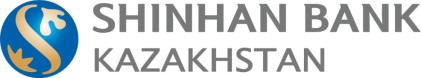 To the rules of the customer service departmentShinhan Bank Kazakhstan JSCInformational Checklist, defining the list of documents for opening a bank account for legal entities-residents of the Republic of KazakhstanProvided originals or notarized copies of documents, or copies of documents with an apostille affixed or in the legalized manner established by international treaties ratified by the Republic of Kazakhstan. The documents must be submitted in the state or Russian language or, in the prescribed manner, notarized with a translation into the state or Russian language.Depending on the types of accounts to be opened and the legal personality of the client, the Bank has the right to require the provision of additional documents, if this is directly established by the legislation of the Republic of Kazakhstan or the Bank.1Application for opening a bank account (bank form completed by the applicant company);2A document with samples of signatures and a seal imprint (it is not required to affix a seal imprint if a legal entity does not have one);3Certificate of state registration (re-registration) of a legal entity, generated on the electronic government portal www.egov.kz, containing a unique number (notarization of the certificate is not required), indicating the address of the location;4Constituent documents (charter, application for state registration (re-registration) of a legal entity signed by all founders - for legal entities operating on the basis of a standard charter);5Documents confirming the powers of the persons indicated in the document with samples of signatures and seal imprints (protocol / decision, order)6A copy (s) of the document (s) certifying the identity of the person (s) authorized to sign payment documents when performing transactions related to the maintenance of the client's bank account (money management in the bank account) in accordance with a document with samples of signatures and seal imprints;7If the activity of a legal entity is carried out through licensing or a permitting procedure in accordance with the Law of the Republic of Kazakhstan "On Permits and Notifications", an additional permit is provided;8Legal entity's questionnaire in the form established by the bank9Identity documents or confirming the fact of state registration (re-registration) of founders (participants) of a legal entity (except for documents of founders (participants) of joint-stock companies, as well as business partnerships, the register of participants of which is maintained by a single registrar), as well as identity documents beneficial owners of a legal entity (except for cases where the beneficial owner is a founder (participant) of a legal entity and is identified on the basis of an extract from the register of shareholders (participants)